R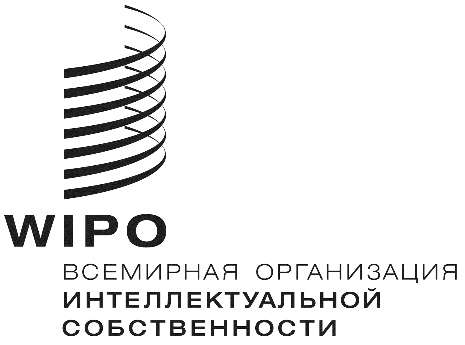 WO/GA/51/8оригинал:  английскийдата:  28 июня 2019 г. Генеральная Ассамблея ВОИСПятьдесят первая (24-я очередная) сессия
Женева, 30 сентября – 9 октября 2019 г.ВОПРОСЫ, КАСАЮЩИЕСЯ СОЗЫВА ДИПЛОМАТИЧЕСКОЙ КОНФЕРЕНЦИИ ДЛЯ ПРИНЯТИЯ ДОГОВОРА О ЗАКОНАХ ПО ОБРАЗЦАМ (ДЗО)Документ подготовлен Секретариатом	На своей сорок седьмой (22-й очередной) сессии, состоявшейся в Женеве 
5 – 14 октября 2015 г., Генеральная Ассамблея Всемирной организации интеллектуальной собственности (ВОИС) постановила (см. документ WO/GA/47/19, пункт 123) *:«что текст основного предложения в отношении Договора о законах по образцам должен быть окончательно доработан ПКТЗ на его тридцать четвертой и тридцать пятой сессиях;(i)	созвать дипломатическую конференцию для принятия Договора о законах по образцам в конце первой половины 2017 г. только в том случае, если обсуждение вопросов оказания технической помощи и раскрытия будет завершено на тридцать четвертой и тридцать пятой сессиях ПКТЗ;(ii)	что текст основного предложения в отношении Договора о законах по образцам должен быть окончательно доработан ПКТЗ на его тридцать четвертой и тридцать пятой сессиях;(iii)	что если дипломатическая конференция будет созвана в конце первой половины 2017 г., то сроки и место проведения дипломатической конференции будут определены на заседании подготовительного комитета, которое должно быть проведено сразу после тридцать пятой сессии ПКТЗ».	Во исполнение поручения Генеральной Ассамблеи Комитет по законодательству в области товарных знаков, промышленных образцов и географических указаний (ПКТЗ) на своих тридцать четвертой (16 – 18 ноября 2015 г.) и тридцать пятой (25 – 27 апреля 2016 г.) сессиях продолжил обсуждение текста основного предложения в отношении Договора о законах по образцам (ДЗО) в целях его окончательной доработки.	По итогам тридцать пятой сессии ПКТЗ Председатель заявил о том, что, по мнению ряда делегаций, проделанной ПКТЗ работы достаточно для того, чтобы прийти к заключению о том, что текст основного предложения (содержащийся в документах SCT/35/2 и 3) является окончательно доработанным.  Некоторые делегации выразили мнение о том, что результаты работы ПКТЗ служат достаточной основой для завершения выработки основного предложения и что в дополнительной проработке нуждается всего несколько элементов.  Ряд других делегаций отметили, что проделанной ПКТЗ работы недостаточно для выработки окончательного текста основного предложения (см. документ SCT/35/7, пункт 7).	На своей сорок восьмой (26-й внеочередной) сессии, состоявшейся 3 – 11 октября 2016 г. в Женеве, Генеральная Ассамблея ВОИС: «постановила, что на своей следующей сессии, которая состоится в октябре 2017 г., она продолжит рассмотрение вопроса о созыве дипломатической конференции для принятия Договора о законах по образцам с целью провести ее в конце первой половины 2018 г.» (см. документ WO/GA/48/17, пункт 146).	На своей сорок девятой (23-й очередной) сессии, состоявшейся 2 – 11 октября 2017 г. в Женеве, Генеральная Ассамблея ВОИС:«постановила, что на своей следующей сессии в 2018 г. она продолжит рассмотрение вопроса о созыве дипломатической конференции для принятия Договора о законах по образцам с целью провести ее в конце первой половины 2019 г.» (см. документ WO/GA/49/21, пункт 149).	На своей пятидесятой (27-й внеочередной) сессии, состоявшейся 24 сентября –2 октября 2018 г. в Женеве, Генеральная Ассамблея ВОИС продолжила рассмотрение вопроса о созыве дипломатической конференции для принятия ДЗО.  В конце сессии Генеральная Ассамблея ВОИС:«постановила, что на своей следующей сессии, которая состоится в 2019 г., она продолжит рассмотрение вопроса о созыве дипломатической конференции для принятия Договора о законах по образцам с целью провести ее в конце первой половины 2020 г.» (см. документ WO/GA/50/15, пункт 166).	После принятия этого решения ПКТЗ провел две сессии, а именно сороковую (12 – 16 ноября 2018 г.) и сорок первую (8 – 11 апреля 2019 г.).	На обеих сессиях ПКТЗ Председатель в заключение заявлял, что ПКТЗ принял к сведению «решение Генеральной Ассамблеи [ВОИС] продолжить рассмотрение данного вопроса на своей следующей сессии в 2019 г.» (см. документы SCT/40/9, пункты 8 и 9, и SCT/41/10, пункты 6 и 7).	Генеральной Ассамблее ВОИС предлагается: рассмотреть содержание настоящего документа; ипринять решение относительно созыва дипломатической конференции для принятия Договора о законах по образцам в конце первой половины 2020 г. в сроки и в месте, которые будут определены подготовительным комитетом.[Конец документа]